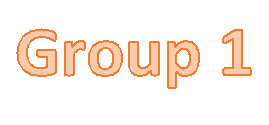 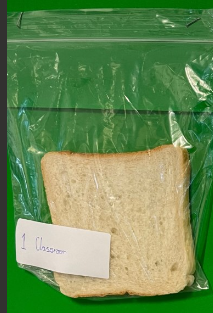 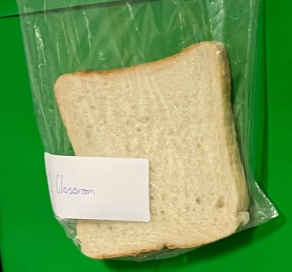 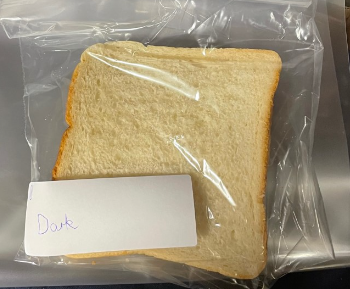 One has been placed in the darkAnd another in the light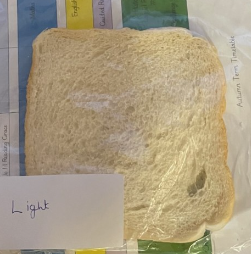 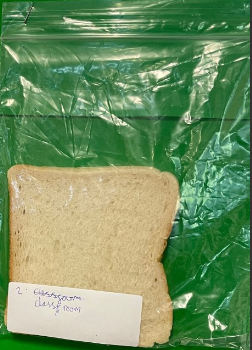 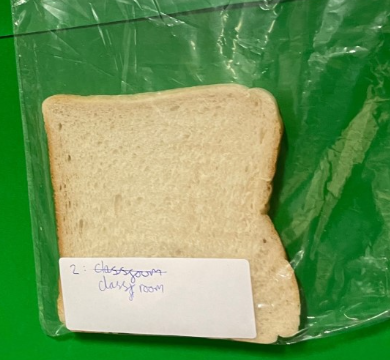 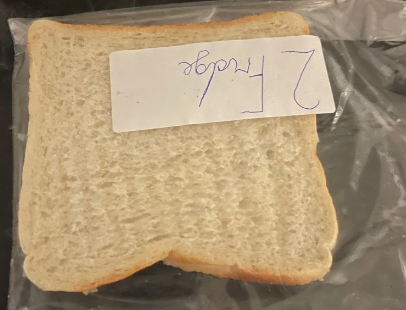 One has been placed in the fridgeAnd another by the radiator 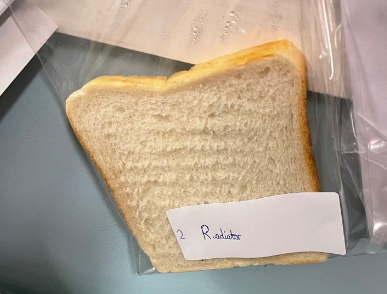 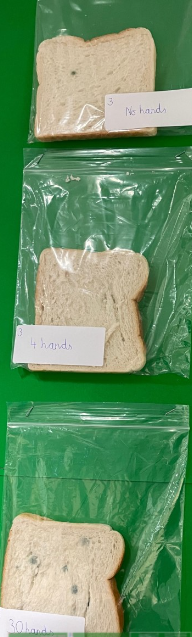 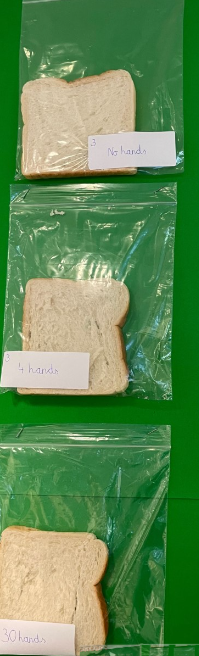 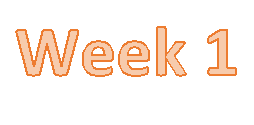 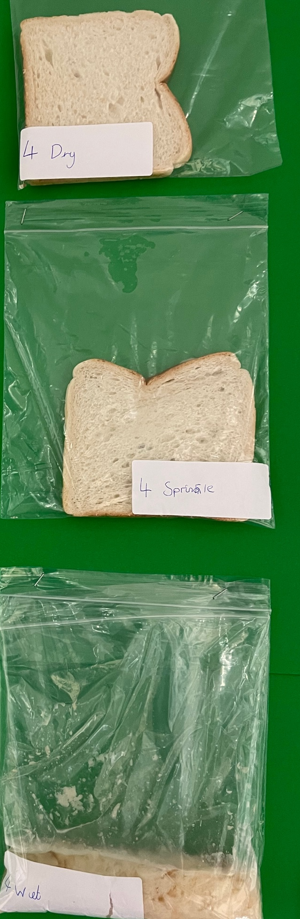 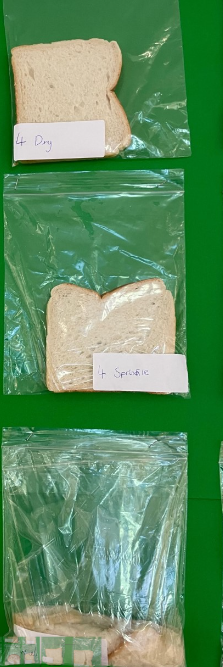 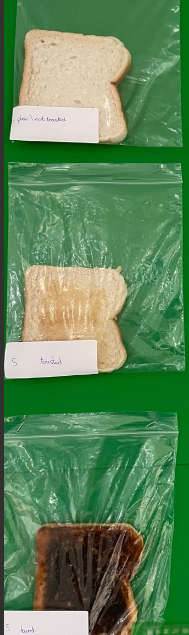 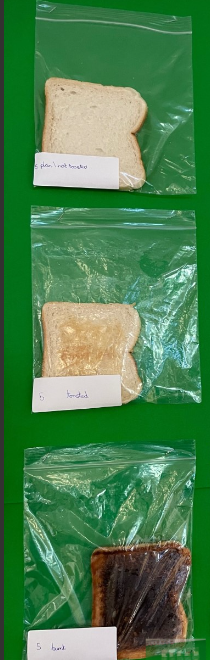 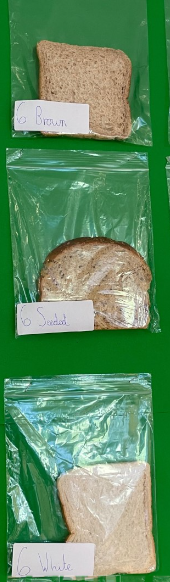 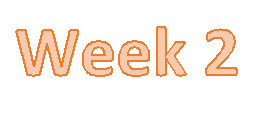 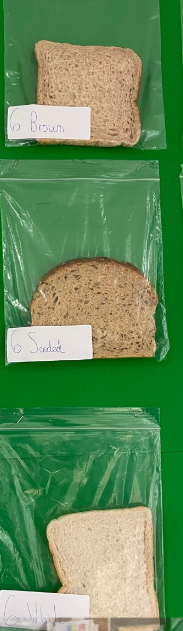 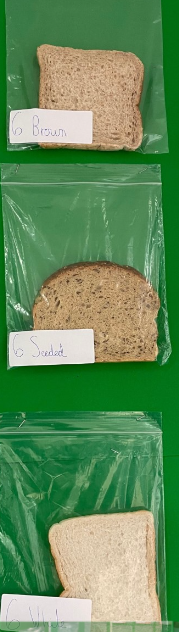 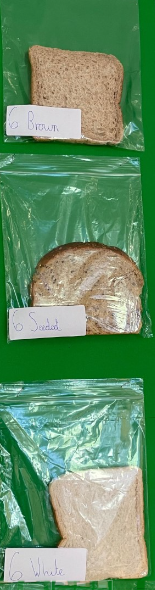 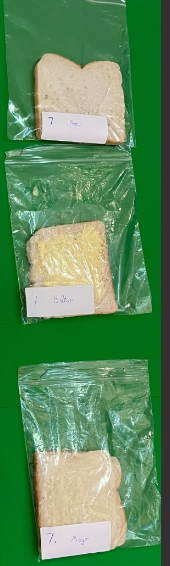 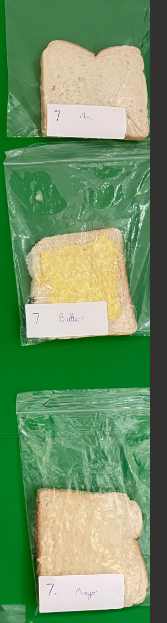 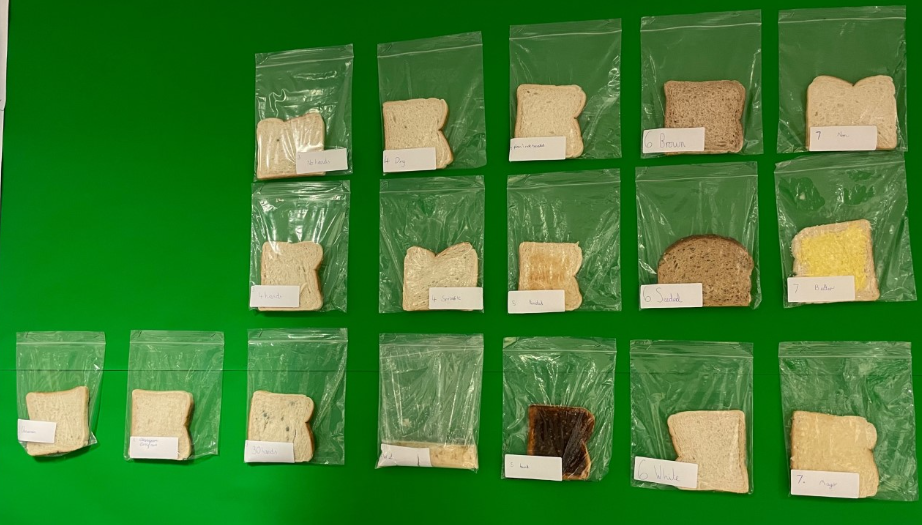 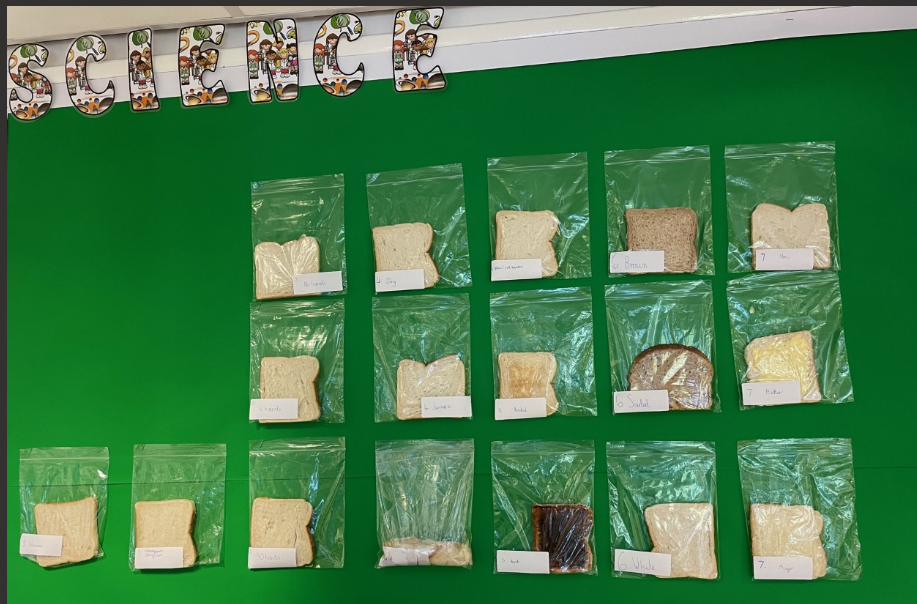 